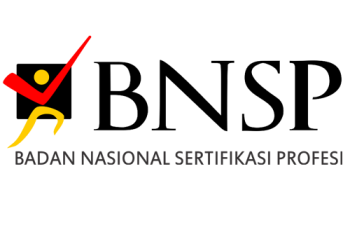 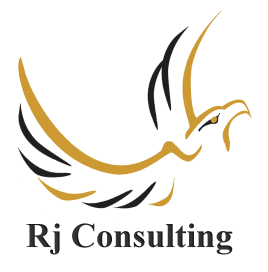 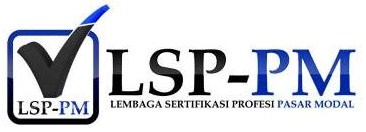 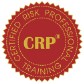   Formulir Pendaftaran CRP – Certified Risk ProfessionalNama Lengkap 		: ___________________________________________________		No KTP 			: ___________________________________________________Jenis Kelamin : 		□ Pria		□ WanitaTempat/Tgl Lahir 		: ___________________________________________________ E-mail 				: ___________________________________________________ Handphone 			: ___________________________________________________WhatsApp			: ___________________________________________________ Facebook                    	: ___________________________________________________ Nama Kantor			: ___________________________________________________ 			Jabatan Pekerjaan 		: ___________________________________________________	Alamat Kantor			: ___________________________________________________			             ___________________________________________________	Telepon Kantor 		: ___________________________________________________		Pendidikan terakhir 		: _______________________________________________	Sertifikasi yang pernah diikuti	: ______________________________________________						  ______________________________________________						  ______________________________________________						  ______________________________________________						  ______________________________________________Tujuan mengikuti pelatihan CRP	: ______________________________________________						  ______________________________________________						  ______________________________________________Jakarta, _____ / ______________ / ______Tandatangan & Nama Lengkap